Старшая группаУважаемые родители!
   Предлагаем Вам игры и задания, которые вы можете использовать в домашней обстановке с детьми, для закрепления материала по тематической недели «Осень в гости к нам пришла».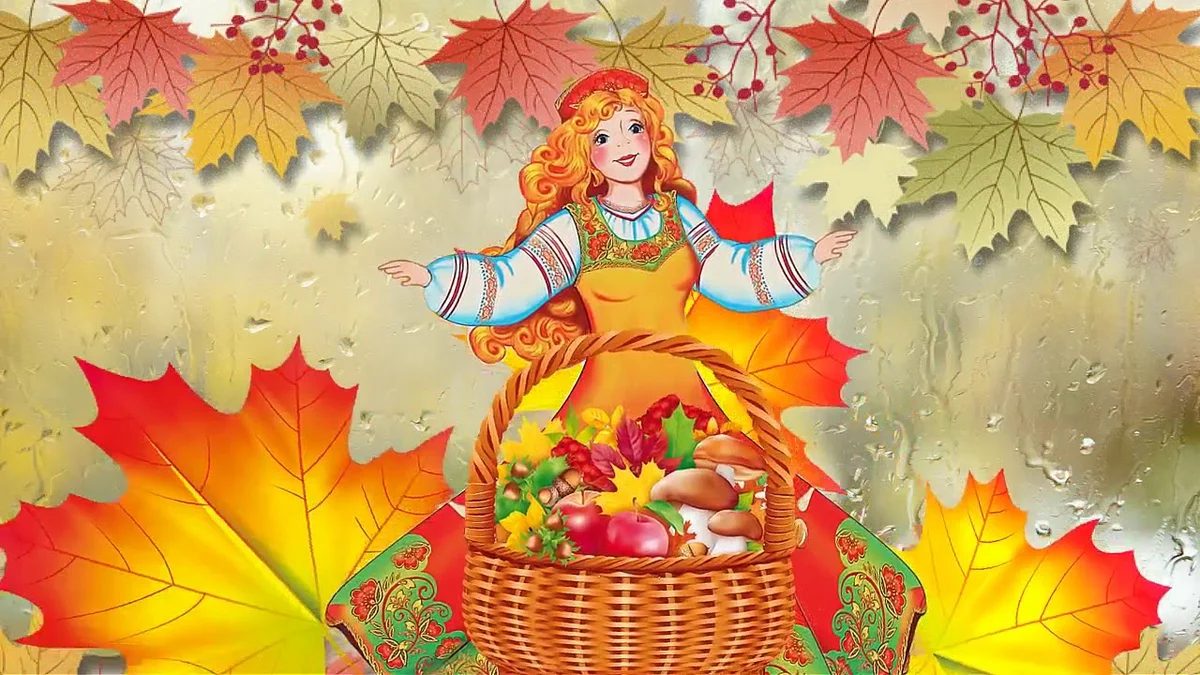 Консультация для родителей: «Осень – прекрасная пора» Вот и пришло самое очаровательное, романтичное и красивоевремя года – золотая осень. Парки, сады наполнены разно-образными запахами, оттенками и настроением. Солнышко греет,но не обжигает. Деревья теряют свою листву, кружится по ветрулистопад... Так хочется выйти с детьми на прогулку в парк!Самое время одеться потеплей, взять с собой корзинку для сбораприродного материала. Подойдите к ближайшей цветочной клумбе,ведь их так много в нашем замечательном городе. Предложитеребенку полюбоваться цветущими растениями, назвать оттенкилепестков, понюхать цветы и почувствовать их прекрасный аромат.Расскажите ребёнку, что цветы с клумбы просто так рвать нельзя,но для изготовления гербария можно сорвать понравившийсяцветочек.Посмотрите вместе с ребёнком на небо и понаблюдайте заоблаками и летающими птицами. Назовите тех птиц, которых высейчас видите перед собой. Также стоит акцентировать внимание наперелетных и зимующих птицах. Расскажите, как можно в холодноевремя года помогать птицам и пр.Попросите ребёнка описать рядом находящуюся птичку: какогоцвета её крылья, какой клюв, какие лапки. Рассмотрите её, а потомуже дома предложите ее изобразить любым видом художественнойтехники (лепка, рисование или аппликация). Можно использоватькороткие стихи про птиц или загадки с потешками. Например:Ходят по земле, летают,Гнёзда строят, отдыхают,Чистят пёрышки свои,Ночью спят аж до зари.Кто-то в зиму остаётся,Кто-то в тёплые края,Улетают, но вернутся,Обещают нам всегда!Подойдите к дереву, потрогайте его кору, рассмотрите листья сэтого дерева, сравните их с другими деревьями и листиками.Найдите общие черты и различия. Соберите самые красивые вкорзинку для изготовления поделки. Если это будет сосна или дубили каштан, то можно собрать желуди, шишки или каштаны!Корзиночка постепенно наполняется природным материалом.Объясните ребёнку, зачем вы все это собираете и придумайтевместе идею для поделки. Я уверена, что ваш сынок или дочкаобязательно предложат несколько идей для вашего совместноготворчества. Изготовление поделки доставит удовольствие всейсемье, а ребёнок будет еще долго вспоминать сбор гербария.Осенняя пора богата множеством пословиц, поговорок о трудевзрослых, о природных явлениях и народных приметах. Расскажитеребенку, какие вы знаете приметы или поговорки. Так, например,существует поверье, что тёплая осень ведёт к холодной и долгойзиме. Если в лесу много рябины, то осенью будет много дождей,если мало, то, наоборот, осень будет сухой. Осенний иней – этопризнак хорошей солнечной, сухой и тёплой погоды.Прочитайте детям пословицы и поговорки про осень, незабудьте объяснить смысл поговорки.Холоден сентябрь, да сыт.В ноябре зима с осенью борются.Осень пришла – дожди с собой принесла.Во время осенней прогулки не забудьте поиграть:«С какого дерева листочек?»Предложите ребёнку рассмотреть несколько листочков иопределить название дерева, с которого они упали. Похвалите заправильный ответ.«Узнай, чей след»Если внимательно присмотреться, то на песке или земле можноувидеть множество следов: собаки, кошки, вороны, воробья.Рассмотрите увиденные следы и предложите детям узнать, кто жеэто оставил после себя? Поощряйте добрыми словами детскиеответы.«Рисунок палочкой на земле (песке)»Найдите длинную острую палочку на земле и совместно сребёнком нарисуйте на песке или земле рисунок. Эта игра доставитмассу приятных впечатлений и разнообразит прогулку.«Выше — ниже»Сравните деревья по высоте, так же можно сравнить деревья скустарниками.Загадайте детям несколько познавательных загадок про осень.Они помогут ребятам запомнить название этого времени года, егоприметы и узнать, за что многие люди любят его.Пришла девица краснаяИ листья обсыпает.А как она зовется,Кто, дети, угадает? (Осень)Листья в воздухе кружатся,Тихо на траву ложатся.Сбрасывает листья сад —Это просто... (Листопад)Мочит поле, лес и луг,Город, дом и всё вокруг!Облаков и туч он вождь,Ты же знаешь, это ... (Дождь)Утром мы во двор идёмЛистья сыплются дождём,Под ногами шелестятИ летят, летят, летят. (Осенью)После возвращения домой, рассмотрите вместе с ребёнкомсобранные дары осени, поделитесь друг с другом настроением иэмоциями от осенней прогулки, обсудите понравившиеся моментыи обязательно выберите свободное время для поделки!Пусть эта осень принесет вышей семье здоровье,семейное благополучие и удачу!ПятницаРисование «Укрась платочек ромашками»Программное содержание. Учить детей составлять узор на квадрате, заполняя углы и середину; использовать приемы примакивания, рисования концом кисти(точки). Развивать эстетическое восприятие, чувство композиции. Продолжать учить рисовать красками. 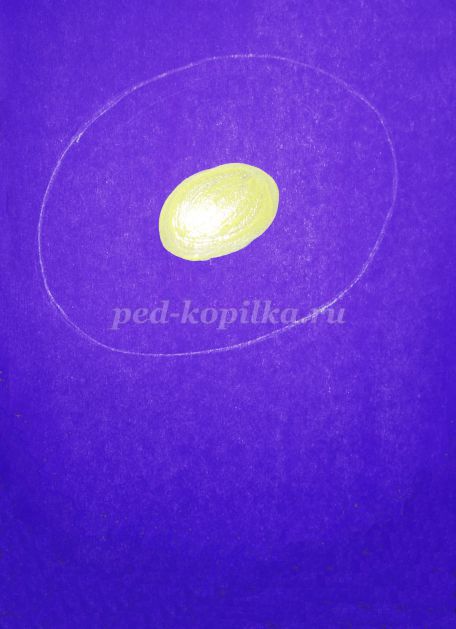 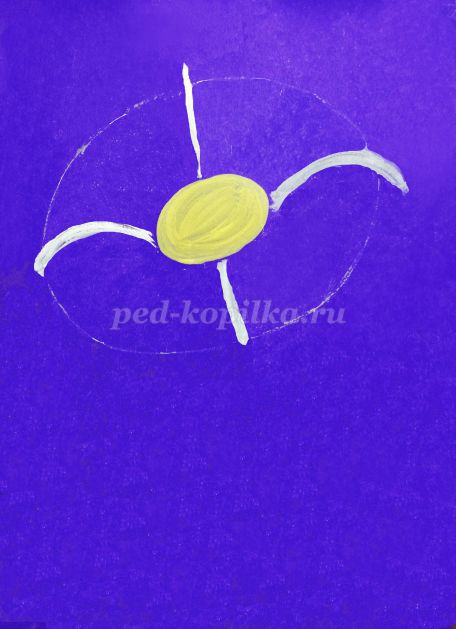 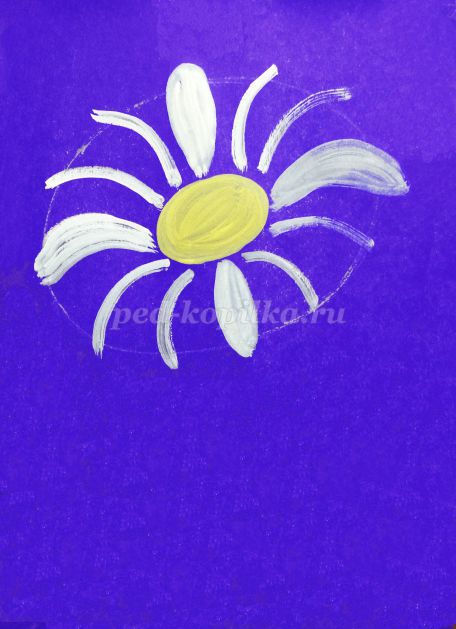 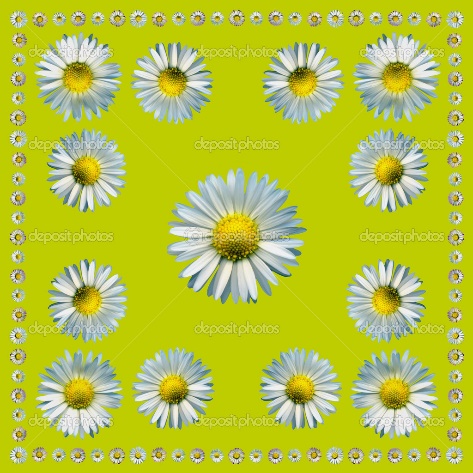 Понедельник Развитие речи. Заучивание «Осень».
Цель: заучивание стихотворения детьми наизусть и его выразительное чтение. Задачи: 1. систематизировать знания детей о времени года – осень, добиваться хорошего запоминания стихотворения, используя различные приемы. 2. развивать память, поэтический слух 3. воспитывать любовь к поэзии
Падают, падают листья —
В нашем саду листопад.
Желтые, красные листья
По ветру вьются, летят.

Птицы на юг улетают —
Гуси, грачи, журавли.
Вот уж последняя стая
Крыльями машет вдали.

В руки возьмем по корзинке,
В лес за грибами пойдем,
Пахнут пеньки и тропинки
Вкусным осенним грибом.

М. ИвенсенЛепка «Вылепи какие хочешь овощи и фрукты»Программное содержание. Закреплять умение детей передавать в лепке форму разных овощей (морковки, свеклы, репы, огурца, помидора и др.). Учить сопоставлять форму овощей (фруктов) с геометрическими формами (помидор-круг, огурец-овал), находить сходство и различия. Учить передавать в лерке характерные особенности каждого овоща, пользуясь приемами раскатывания, сглаживания пальцами, прищипывания, оттягивания.Вторник. Формирование элементарных математических представленийСчётИгра «Кто знает, пусть дальше считает»Например, взрослый называет число 5 и говорит: «Считай дальше» (и так с любым числом до 10).Назови числа до 6 (5, 3, 4 и тд.)Назови числа после 3 (4, 7, 6 и тд.)Назови число на 1 больше (или на 1 меньше названного).Счёт цепочкой (поочерёдно).Начинает взрослый — «один», ребёнок продолжает — «два», взрослый — «три», ребёнок — «четыре» и тд. до 10. Затем счёт первым начинает ребёнок.Отложи столько же предметов (счёт на слух)Взрослый ритмично хлопает в ладоши, ребёнок закрывает глаза и считает хлопки на слух, затем откладывает столько же предметов.Вопрос: «Сколько предметов ты отложил? и почему?»Усложнение. «Отсчитай  предметов на  1 больше (или на 1 меньше), чем услышишь хлопков».Вопрос: «Сколько ты отложил предметов и почему?»Отсчитай столько жеПеред ребёнком большое количество предметов ( палочки, круги, пуговицы и тд.Задание. Отсчитай  4 пуговицы (или любое другое количество до 10), или отсчитай столько палочек, сколько показывает цифра (при этом взрослый показывает ребёнку любую другую цифру в пределах 10).ЦифрыКакой цифры не сталоПеред ребёнком цифровой ряд. Ребёнок закрывает глаза или отворачивается, взрослый убирает одну или две цифры. Открыв глаза, ребёнок определяет какой цифры нет.Наведи порядокВсе цифры расположены беспорядочно. Дать задание ребенку разложить цифры по порядку.Соедини стрелкой цифру с нужным количеством предметов. Обведи в кружок цифру, которая соответствует количеству предметов. Назови цифру.Перед ребёнком цифровой ряд. Взрослый предлагает ребёнку показать любую из названных цифр, или, указывая на любую цифру, спросить как она называется.Назови, какие цифры пропущены   1   3 4   6   8 ?Какая цифра должна стоять вместо ?    1 2 3 4 ? 6 7 ? 9 10 или1 2 ? 4 5 6 7 8 9 10  и  др. Ориентировка в пространствеКто где?Вокруг ребёнка с четырёх сторон (слева, справа, впереди, сзади) расставить любые игрушки.Вопросы: Кто стоит справа (слева) от тебя? Кто стоит впереди (сзади) от тебя? Где стоит заяц? (слева от меня) Где находится машина? (сзади от меня) и др.Фигуры высшего пилотажаПеред ребёнком лист бумаги и маленький самолётик (из картона или игрушка)Задания: Самолёт летит в правый (левый) верхний или нижний угол. Где самолёт? Самолёт полетел в середину листа. Где самолёт? и тд.Аналогично можно играть и с шайбой (чёрный круг из картона). Шайба летит в разных направлениях. Где шайба?Игровые задания детям— Топни правой ногой 3 раза.-Дотронься левой рукой до левого уха.-Подними вверх правую (левую) руку.-Поставь на носок правую (левую) ногу.-Поставь на пояс правую (левую) руку.-Дотронься  левой рукой до правого колена.-Повернись на право (на лево).-Сделай три шага вперёд, повернись влево сделай 5 шагов и тд. ФигурыРазличать и называть фигуры: круг, квадрат, треугольник, прямоугольник, трапеция, ромб, овал.Кто больше назоветРебенок и взрослый соревнуются в названии предметов (в окружающей обстановке), похожих на геометрические фигуры. Например:            (дверь, картина, стена, палас, рамка оконная, крышка стола и тд.)            (тарелка, обруч, часы, мяч, шарик, баночка, баранка и т.д.)            (конструктор, юбочка, сумочка, крышка у стола и т.д)             (огурец, батон, салфетка, хлебница, селедочница и т.д)Какой фигуры не сталоДети рассматривают фигуры, называют, запоминают. Затем закрывают глаза. Взрослый убирает какую-нибудь фигуру, после чего, открыв глаза, дети определяют, чего не стало.ЧетвергРисование «Осенний лес»Программное содержание. Учить отражать в рисунке осенние впечатления, рисовать разнообразные деревья (большие, маленькие, высокие, низкие, стройные, прямые и искривленные). Учить по-разному изображать деревья, траву, листья. Закреплять приемы работы с кистью и красками. Развивать активность, творчество. Продолжать формировать умение радоваться красивым рисункамПятницаОзнакомление с окружающим миром  «Что изменилось  (ДА ИЛИ НЕТ)?»Цель. Закреплять знания детей о приметах осени.Ход игры. Воспитатель читает стихотворение, а дети должны внимательно слушать и отвечать «да» или «нет».Осенью цветут цветы?                                      Урожай весь собирают?Осенью растут грибы?                                       Птичьи стаи улетают?Тучки солнце закрывают?                                 Часто-часто льют дожди?Колючий ветер прилетает?                                Достаём ли сапоги?Туманы осенью плывут?                                    Солнце светит очень жарко,Ну а птицы гнёзда вьют?                                    Можно детям загорать?А букашки прилетают?                                       Ну а что же надо делать -Звери норки закрывают?                                    Куртки, шапки надевать?                         «Доскажи словечко»Задачи:  развитие внимания, памяти, совершенствование знаний об овощах и фруктах.Ход игры: взрослый читает,а дети добавляют слова.- Здесь весною было пусто, летом выросла… (капуста).- Солнышко светило, чтоб ярче зеленел … (укроп).- Собираем мы в лукошко очень крупную … (картошку).- От дождя земля намокла – вылезай, толстушка … (свёкла).- Из земли – за чуб плутовку тянем сочную … (морковку).- Помогает деду внук – собирает с грядок … (лук).- Просит дедушка Федюшку: - собери ещё … (петрушку).- Вот зелёный толстячок – крупный, гладкий … (кабачок).- А теперь пойдём мы в сад, там созрел уж … (виноград).- Очень сочны и красивы выросли на ветках … (сливы).- Для Серёжи и Марины набираем … (мандарины).- Для Ванюши и Катюши соберём в корзину … (груши).- Не забудем для Алёны очень кислые … (лимоны).- Для начинки в пироги набираем … (яблоки).Вот и всё! Хоть и устали, урожай мы весь собрали!                    «ЧТО ЛИШНЕЕ?»Цель. Закреплять знание признаков разных времён года, умение чётко излагать свои мысли; развивать слуховое внимание.Ход игры. Воспитатель называет время года: «Осень». Затем перечисляет признаки разных времён года (птицы улетают на юг; расцвели подснежники; желтеют листья на деревьях; падает пушистый белый снег). Дети называют лишний признак и объясняют свой выбор.